W związku z prowadzonymi pracami mającymi na celu modernizację ewidencji gruntów i budynków na obszarze Gminy Stare Kurowo, Powiat strzelecko-drezdenecki, województwo lubuskie oraz art. 38 pkt. 4 rozporządzenia Ministra Rozwoju Regionalnego i Budownictwa z dn. 29 marca 2001r. w sprawie ewidencji gruntów i budynków  (Dz. U. z 2016 poz.1034 z późn. zmianami)  informujemy: Z A W I A D O M I E N I Eo czynnościach podjętych w celu ustalenia przebiegu granic działek ewidencyjnychZawiadamia się zgodnie z art.24a, art.26 ust. 2, art.32 i art.39 ustawy z dnia 17 maja 1989 r. - Prawo geodezyjne i kartograficzne  (Dz.U. z 2017 roku pozycja 2101, tekst jednolity z późn. zmianami ) i na podstawie § 38 ust.1 rozporządzenia Ministra Rozwoju Regionalnego i Budownictwa z dnia 29 marca 2001r. w sprawie ewidencji  gruntów i budynków (Dz. U. z 2016 poz.1034, tekst jednolity z późn. zmianami) oraz  zgłoszeniem pracy geodezyjnej w Starostwie Powiatowym w Strzelcach Krajeńskich z dnia 17 września 2019r., że dla niżej wymienionych działek położonych na obszarze gminy Stare Kurowo (obręby Rokitno, Błotnica, Łęgowo, Głęboczek , Przynotecko, Pławin ,Stare Kurowo) w dniu 02 lutego 2021 r. od godz. 08:00 do 10:30 w budynku Świetlicy Wiejskiej, adres Błotnica  33, 66-540 Błotnica rozpoczną się czynności związane z ustaleniem przebiegu granic działek ewidencyjnych Szczegółowe informacje pod numerem telefonu 87 429 30 17PouczenieZgodnie z § 38 ust. 2 pkt 3 rozporządzenia w sprawie ewidencji gruntów i budynków: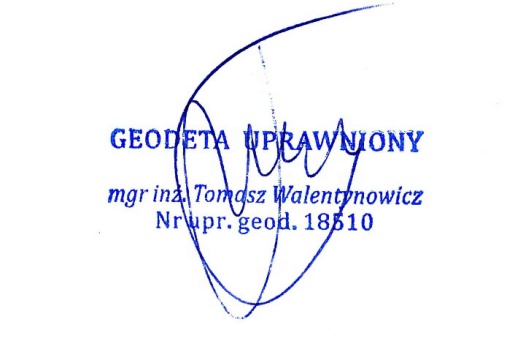 Udział w tych czynnościach leży w interesie podmiotów zawiadomionych.W celu umożliwienia ustalenia tożsamości osoby deklarującej swój udział w czynnościach ustalenia granic osoba ta powinna posiadać dokument umożliwiający na jej identyfikację. Osoba reprezentująca osobę zawiadomioną powinna dodatkowo posiadać pisemne pełnomocnictwo.Nieusprawiedliwione niewzięcie udziału w czynnościach ustalenia granic nie będzie stanowić przeszkody do ich przeprowadzeniaOBRĘBDZIAŁKADATAGODZINARokitno1-5/1, 1-23, 1-24, 1-45, 1-403, 1-28/202.02.20218:00-8:30Stare Kurowo3-66, 3-879, 3-882, 3-887, 3-889, 3-886, 3-81002.02.20218:00-8:30Błotnica6-3/8, 6-17/4, 6-21, 6-2202.02.20218:00-8:30Błotnica6-19, 6-192, 6-193, 6-194/1, 6-75/1, 6-75/4, 6-77/6, 6-77/1, 6-82/6, 6-8102.02.20219:00-9:30Łęgowo7-151/2, 7-15402.02.20219:00-9:30